 PARISH NEWS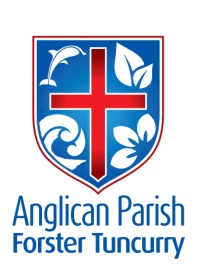 8th October, 2017  EIGHTEENTH SUNDAY AFTER PENTECOSTForgetting what lies behind and straining forward to what lies ahead, let us press on toward the goal for the prize of the heavenly call of God in Christ Jesus. Philippians 3.13b–14COMMUNITY INTERESTS FOR THE PARISH THIS WEEK –Sunday 8th, GLECCA Movie Premiere, 2.00pm, Great Lakes Theatre.  $20.pp proceeds to support Great Lakes College Chaplaincy Program.  Afternoon Tea following the movie.  See Heather Webster for tickets.Monday 9th, Toddler Time recommences, 9.30amTuesday 10th, Parish Council 4pm at St. Alban’sWednesday 11th, Mini Lunch at St. Alban’s, 11.30am for noon.  $7.00pp, a great way to communicate.Saturday 14th, Games Afternoon, St. Nicholas, 1.00pmSaturday 14th, Third Connect Dinner, hosted by the Uniting Church – a barbeque at Palmgrove Park, One Mile Beach, at 5.30pm.  Please add your name to the list and on the evening please bring a CHAIR.  MISSION OUTREACH FOR OCTOBER –Parish Giving – with our focus on funds for a Families Minister.OUR VISION “We will connect meaningfully with our community in order to inspire hope and transformed lives through faith in Jesus.”ST. ALBAN’S 30th ANNIVERSARY LUNCH- $26.00 pp for two course meal at Club Forster. 12 noon for 12.30pm.  Suellen Belton is the contact person at Forster, Pat Sanderson at Tuncurry  Helen Martin at Dyers Crossing/Nabiac. So register your name and make your payment NOW.  Bookings close Sunday, 22nd October.  Speak to Suellen if you would like more info. 6554 8264.In Our Prayers:Our Parish:Emergency ServicesPlease continue to pray for people with ongoing needs in your prayers each day: We commend to God’s keeping those who have recently died, and we pray for those who mourn their passing.  We remember with thanks those whom we have loved whose anniversary occurs at this time: Winifred Irene Harris, Cindie Lee Whitmill.If you would like to add someone to the Parish Prayer list, be sure to obtain permission from the person concerned and then contact the Parish Office.Our Diocese:Assistant Bishop Peter Stuart and NickiDirector of Professional StandardsParishes, Schools and agencies of the Diocese:Scone Grammar SchoolBateau BayGosford					(cont)The Wider Community and The World:Universities and schoolsThe First Peoples of the DiocesePARISH SPRING PROGRAM, 2017 – available at all churches.  500 year anniversary of the Reformation so we are being treated with a special DVD series (4) commencing 29th October.ENVELOPES – available at all churches - to collect for your weekly parish and mission giving.OCTOBER FETE- ST. ALBAN’SSaturday, 28th October – 9am – 1pmEveryone is getting excited about the Fete, and so many people are busily preparing – from plants to produce to craft, cooking and the white elephant stall is being offered some amazing bric-a-brac.  SAMARITANS - Thanks to everyone for the donations for September – now for OCTOBER & NOVEMBER we are asking for donations of Christmas fare.   Festive food is already on the shelves in the supermarkets and gifts for the whole family, especially the children, would be appreciated.MEN’S BREAKFAST -Man-health: Ways to live well through the seasons of life.  Presenter Dr. John Best, Sports Physician.  Men’s Breakfast  7am, $10. pp at the Forster-Tuncurry Presbyterian Church,16 Bruce Street, Forster. Saturday, 21st October.  Leaflets to give to a friend.Information on all notice boards.  RSVP by 18th.MANNING VALLEY REACH OUT presents –Beacon of Light, Saturday, 21st October, 2017.  Speaker: Simon Gillham, Taree Baptist Church, 441 Kolodong Road.  Kick off 9.30am, free admission, a donation to help defray costs would be appreciated.  More details on the notice boards.MVREACHOUT.COM.AURegister NOW – Clive will do that for you.  SATURDAY EVENING SERVICES –There will be no services held on Saturday 14th and Saturday 28th October.SOMETHING SPECIAL CHRISTIAN BOOKSHOP-Phillip and Deborah have been to Koorong at Port Macquarie this week and new books are on display. Also 2018 calendars, diaries, Christmas cards and gifts.NBN IS CONNECTED AT ST. ALBAN’SThe new telephone number for the church office, the church and the bookshop is 5543 7683.CONTACT DETAILS Senior Minister/Rector  	 Revd Mark Harris			0425 265 547			Email:	revmarkharris@icloud.com Priest in Local Mission	 Revd Bill Green				0488 570 028Deacon			 Revd Helen Quinn			0427 592 723Parish Office:		St. Alban’s Anglican Church:		5543 7683  			info@forsteranglican.com Parish Secretary		Judy Hall		         		0400 890 728Op Shop:		Head St Car park			6555 4267 Book Shop		bookshop@forsteranglican.com		5543 7683Parish Website: 		www.forsteranglican.com  Items for Parish News: Email: PN@forsteranglican.com or parish office 5543 7683 by noon WednesdayOur bank details: BSB 705077 Account 000400710Account name: Anglican Parish of Forster/Tuncurry